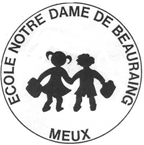 Chers Parents,Conformément au prescrit de l’article 100 du décret missions du 24 juillet 1997, vous trouverez ci-après l’estimation des frais facturés pour la période scolaire :septembre 2020 à juin 2021DescriptionQuantitéPrixTotalFrais scolaires obligatoires facturés en fin de mois par l’école (via la BAL de votre enfant)Frais scolaires obligatoires facturés en fin de mois par l’école (via la BAL de votre enfant)Frais scolaires obligatoires facturés en fin de mois par l’école (via la BAL de votre enfant)Frais scolaires obligatoires facturés en fin de mois par l’école (via la BAL de votre enfant)Frais scolaires obligatoires facturés en fin de mois par l’école (via la BAL de votre enfant)Activités culturelles et sportives Jogging (Primaire)Journée sportive Apper:sécurité routière (M3 à p6)PlanèteMômes Benoit Marenne (tous)Spectacles/théâtre/exposition (tous)Excursion (tous)Découvertes scientifiques (tous)11112222€2€2€4.5€10€30€7€2€2€2€4.5€20€60€14 €Activités extérieuresClasses découvertes FRANCE  ou MER (P5/P6 ou P1/P2)Sorties pédagogiques P1à P6 Sortie pédagogique (maternelle)14MAX 250€15€250€60€45€Frais scolaires facultatifs facturés en fin de mois par l’école (via la BAL de votre enfant)Frais scolaires facultatifs facturés en fin de mois par l’école (via la BAL de votre enfant)Frais scolaires facultatifs facturés en fin de mois par l’école (via la BAL de votre enfant)Frais scolaires facultatifs facturés en fin de mois par l’école (via la BAL de votre enfant)Frais scolaires facultatifs facturés en fin de mois par l’école (via la BAL de votre enfant)Tenue sportivet-shirt (primaire)15€5€Achats groupés :abonnement à une revueAverbodeDopidoDokadiDorémiBonjourDauphinTremplinOuistilivresTireLireRécit-ExpressJournal des enfants (P5/P6)Trimestriel Annuel11111111111+/-30€+/-15 €+/- 45€30 €Extrascolaire Participation aux activités du vendredi118 €Hors missions d’enseignement. Tarif des services proposésHors missions d’enseignement. Tarif des services proposésHors missions d’enseignement. Tarif des services proposésHors missions d’enseignement. Tarif des services proposésHors missions d’enseignement. Tarif des services proposésRepas MaternellePrimairepar repas3.5€4.2€PotageMaternelle et Primaire10.50€Photos scolairesIndividuellesClasses 1113.5€3€13.5€3€Abonnement Ecole des Loisirs Destination vacances1130€30€30€30€Collations communesFruits M1 à P5 pour les récréations du matinPrix par unité0.35€Bibliothèque communalePrêt de livres 13 €2€Garderies(matin et soir) : Ces frais de garderie seront facturés  et envoyés par courrier par l’ASBL Récréagique en fin de chaque mois (0.0375€ par minute)Garderies(matin et soir) : Ces frais de garderie seront facturés  et envoyés par courrier par l’ASBL Récréagique en fin de chaque mois (0.0375€ par minute)Garderies(matin et soir) : Ces frais de garderie seront facturés  et envoyés par courrier par l’ASBL Récréagique en fin de chaque mois (0.0375€ par minute)Garderies(matin et soir) : Ces frais de garderie seront facturés  et envoyés par courrier par l’ASBL Récréagique en fin de chaque mois (0.0375€ par minute)Garderies(matin et soir) : Ces frais de garderie seront facturés  et envoyés par courrier par l’ASBL Récréagique en fin de chaque mois (0.0375€ par minute)